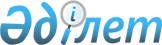 Об утверждении Положения о государственном учреждении "Аппарат Аулиекольского районного маслихата"Решение маслихата Аулиекольского района Костанайской области от 27 декабря 2021 года № 81.
      В соответствии с Законом Республики Казахстан "О местном государственном управлении и самоуправлении в Республике Казахстан", постановлением Правительства Республики Казахстан от 1 сентября 2021 года № 590 "О некоторых вопросах организации деятельности государственных органов и их структурных подразделений" Аулиекольский районный маслихат РЕШИЛ:
      1. Утвердить прилагаемое Положение о государственном учреждении "Аппарат Аулиекольского районного маслихата".
      2. Государственному учреждению "Аппарат Аулиекольского районного маслихата" в установленном законодательством Республики Казахстан порядке обеспечить:
      1) государственную регистрацию положения в органах юстиции в установленном законодательством порядке;
      2) в течение двадцати календарных дней со дня подписания настоящего решения направление его копии в электронном виде на казахском и русском языках в филиал Республиканского государственного предприятия на праве хозяйственного ведения "Институт законодательства и правовой информации Республики Казахстан" Министерства юстиции Республики Казахстан по Костанайской области для официального опубликования и включения в Эталонный контрольный банк нормативных правовых актов Республики Казахстан;
      3) размещение настоящего решения на интерне-ресурсе Аулиекольского районного маслихата после его официального опубликования.
      3. Контроль за исполнением настоящего решения возложить на руководителя аппарата Аулиекольского районного маслихата.
      4. Признать утратившим силу решение маслихата от 23 ноября 2018 года № 242 "Об утверждении Положения государственного учреждения "Аппарат Аулиекольского районного маслихата".
      5. Настоящее решение вводится в действие со дня его первого официального опубликования. Положение о государственном учреждении "Аппарат Аулиекольского районного маслихата"
      Сноска. Положение – в редакции решения маслихата Аулиекольского района Костанайской области от 16.01.2023 № 191 (вводится в действие с 01.01.2023). 1. Общие положения
      1. Государственное учреждение "Аппарат Аулиекольского районного маслихата" является государственным органом Республики Казахстан, осуществляющим организационное, правовое, материально-техническое и иное обеспечение Аулиекольского районного маслихата.
      2. Государственное учреждение "Аппарат Аулиекольского районного маслихата" не имеет ведомств.
      3. Государственное учреждение "Аппарат Аулиекольского районного маслихата" осуществляет свою деятельность в соответствии с Конституцией и законами Республики Казахстан, актами Президента и Правительства Республики Казахстан, иными нормативными правовыми актами, а также настоящим Положением.
      4. Государственное учреждение "Аппарат Аулиекольского районного маслихата" является юридическим лицом в организационно-правовой форме государственного учреждения, имеет печать с изображением Государственного Герба Республики Казахстан и штампы со своим наименованием на государственном языке, бланки установленного образца, счета в органах казначейства в соответствии с законодательством Республики Казахстан.
      5. Государственное учреждение "Аппарат Аулиекольского районного маслихата" вступает в гражданско-правовые отношения от собственного имени.
      6. Государственное учреждение "Аппарат Аулиекольского районного маслихата" имеет право выступать стороной гражданско-правовых отношений от имени государства, если оно уполномочено на это в соответствии с законодательством Республики Казахстан.
      7. Государственное учреждение "Аппарат Аулиекольского районного маслихата" по вопросам своей компетенции в установленном законодательством порядке принимает решения, оформляемые распоряжениями председателя районного маслихата и другими актами, предусмотренными законодательством Республики Казахстан.
      8. Структура и лимит штатной численности государственного учреждения "Аппарат Аулиекольского районного маслихата" утверждаются в соответствии с законодательством Республики Казахстан.
      9. Местонахождение юридического лица: индекс 110400, Республика Казахстан, Костанайская область, Аулиекольский район, село Аулиеколь, улица 1 Мая, 44.
      10. Настоящее положение является учредительным документом государственного учреждения "Аппарат Аулиекольского районного маслихата".
      11. Финансирование деятельности государственного учреждения "Аппарат Аулиекольского районного маслихата" осуществляется из местного бюджета в соответствии с законодательством Республики Казахстан.
      12. Государственному учреждению "Аппарат Аулиекольского районного маслихата" запрещается вступать в договорные отношения с субъектами предпринимательства на предмет выполнения обязанностей, являющихся полномочиями государственного учреждения "Аппарат Аулиекольского районного маслихата.
      Если государственному учреждению "Аппарат Аулиекольского районного маслихата" законодательными актами предоставлено право осуществлять приносящую доходы деятельность, то полученные доходы направляются в государственный бюджет, если иное не установлено законодательством Республики Казахстан. 2. Задачи и полномочия государственного органа
      13. Задачи:
      содействие исполнению гражданами и организациями норм Конституции Республики Казахстан, законов Республики Казахстан, актов Президента и Правительства Республики Казахстан, нормативных правовых актов центральных и местных государственных органов.
      14. Полномочия:
      государственное учреждение "Аппарат Аулиекольского районного маслихата" осуществляет организационное, правовое, материально-техническое и иное обеспечение маслихата и его органов, оказывает помощь депутатам в осуществлении их полномочий.
      15. Права и обязанности:
      1) в пределах своей компетенции запрашивать и получать необходимую информацию, документы и иные материалы от государственных органов, должностных лиц и других организаций по вопросам компетенции маслихата;
      2) вести служебную переписку по вопросам, отнесенным к ведению аппарата маслихата;
      3) осуществлять иные права и обязанности, предусмотренные законодательством Республики Казахстан.
      16. Функции:
      1) осуществляет организационное, правовое, материально-техническое и иное обеспечение маслихата и его органов, оказывает помощь депутатам в осуществлении их полномочий;
      2) осуществляет иные функции в соответствии с законодательством Республики Казахстан. 3. Статус, полномочия первого руководителя государственного органа
      17. Руководство государственным учреждением "Аппарат Аулиекольского районного маслихата" осуществляется первым руководителем - председателем районного маслихата, который несет персональную ответственность за выполнение возложенных на государственное учреждение "Аппарат Аулиекольского районного маслихата" задач и осуществление им своих полномочий.
      18. Первый руководитель государственного учреждения "Аппарат Аулиекольского районного маслихата" избирается из числа депутатов открытым или тайным голосованием большинством голосов от общего числа депутатов и освобождается от должности маслихатом на сессии.
      19. Первый руководитель государственного учреждения "Аппарат Аулиекольского районного маслихата" не имеет заместителей.
      20. Полномочия первого руководителя государственного учреждения "Аппарат Аулиекольского районного маслихата":
      1) организует подготовку сессии маслихата и вопросов, вносимых на ее рассмотрение, формирует повестку дня сессии, обеспечивает составление протокола, подписывает решения, иные документы, принятые или утвержденные на сессии маслихата;
      2) контролирует рассмотрение запросов депутатов и депутатских обращений;
      3) руководит деятельностью аппарата маслихата, назначает на должность и освобождает от должности его служащих;
      4) организует взаимодействие маслихата с иными органами местного самоуправления;
      5) по вопросам своей компетенции издает распоряжения;
      6) представляет маслихат в отношениях с государственными органами, организациями, органами местного самоуправления и общественными объединениями;
      7) выполняет иные полномочия, предусмотренные настоящим Законом, законодательством Республики Казахстан, регламентом и решением маслихата.
      Исполнение полномочий первого руководителя государственного учреждения "Аппарат Аулиекольского районного маслихата" в период его отсутствия временно осуществляются председателем одной из постоянных комиссий маслихата или депутатом маслихата.
      21. Аппарат государственного учреждения "Аппарат Аулиекольского районного маслихата" возглавляется руководителем аппарата, назначаемым на должность и освобождаемым от должности в соответствии с действующим законодательством Республики Казахстан. 4. Имущество государственного органа
      22. Государственное учреждение "Аппарат Аулиекольского районного маслихата" может иметь на праве оперативного управления обособленное имущество в случаях, предусмотренных законодательством.
      Имущество государственного учреждения "Аппарат Аулиекольского районного маслихата" формируется за счет имущества, переданного ему собственником, а также имущества (включая денежные доходы), приобретенного в результате собственной деятельности и иных источников, не запрещенных законодательством Республики Казахстан.
      23. Имущество, закрепленное за государственным учреждением "Аппарат Аулиекольского районного маслихата", относится к коммунальной собственности.
      24. Государственное учреждение "Аппарат Аулиекольского районного маслихата" не вправе самостоятельно отчуждать или иным способом распоряжаться закрепленным за ним имуществом и имуществом, приобретенным за счет средств, выданных ему по плану финансирования, если иное не установлено законодательством. 5. Реорганизация и упразднение государственного органа
      25. Реорганизация и упразднение государственного учреждения "Аппарат Аулиекольского районного маслихата" осуществляются в соответствии с законодательством Республики Казахстан.
					© 2012. РГП на ПХВ «Институт законодательства и правовой информации Республики Казахстан» Министерства юстиции Республики Казахстан
				
      Секретарь районного маслихата 

Д. Койшибаев
Утвержденорешением маслихатаот 27 декабря 2021 года№ 81